Алкоголь — причина развития и обострения хронических заболеваний, интоксикации, травматизма в результате дорожно-
транспортных и других происшествий.

Одним из последствий употребления становится зависимость — прогрессирующее заболевание, которое разрушает психику и нервную систему человека.

 Подробнее о влиянии алкоголя на жизнь и здоровье читайте на нашей странице, а также в официальном Telegram-канале ведомства: https://t.me/minzdrav63region.

#культурапрофилактики
#нольлучшийградусдляжизни
#СамарскаяОбласть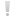 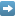 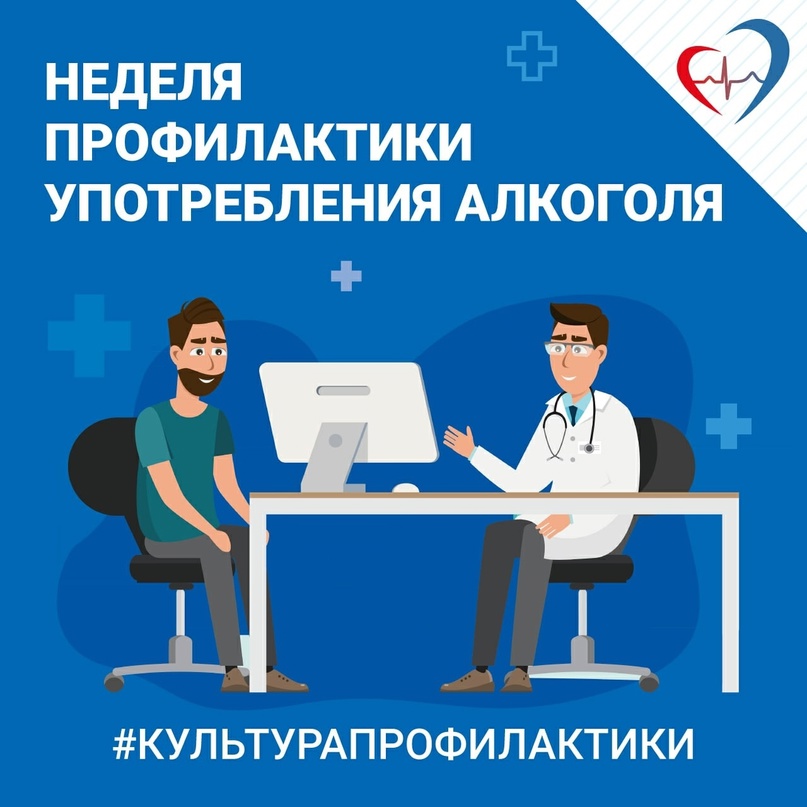 